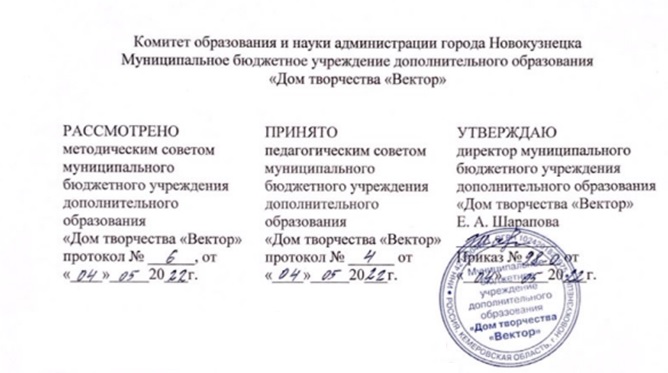 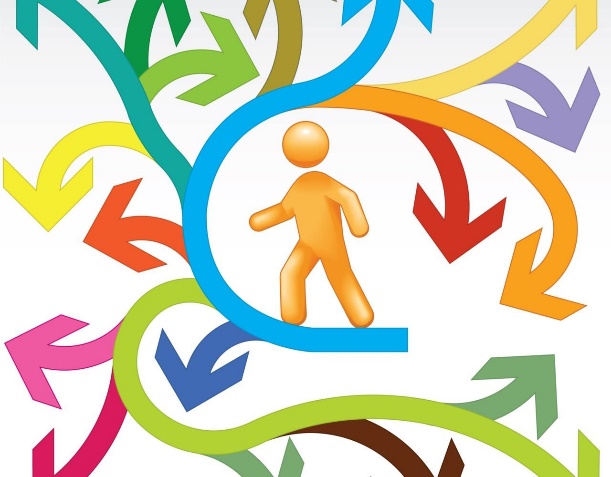 ДОПОЛНИТЕЛЬНАЯ ОБЩЕОБРАЗОВАТЕЛЬНАЯ ОБЩЕРАЗВИВАЮЩАЯ ПРОГРАММА«Проведи каникулы с пользой!»Возраст учащихся: 11-14 летСрок реализации программы: 2 неделиНаправленность: социально-гуманитарная Разработчики: Вишнякова Татьяна Викторовна, Гребенщикова Алена Викторовна, Вараксина Лариса Валентиновна,Толмачев Андрей Борисович, педагоги дополнительного образованияНовокузнецкий городской округ, 2022Паспорт программыКомплекс основных характеристик дополнительной общеобразовательной общеразвивающей программыПояснительная запискаНаправленность дополнительной общеобразовательной общеразвивающей программы «Проведи каникулы с пользой!» (далее - программа) – социально-гуманитарнаяУровень освоения содержания программы. Программа имеет стартовый уровень. Актуальность программы. В рамках федерального проекта «Успех каждого ребенка», а также государственной программы «Развитие системы образования Кузбасса» на 2014–2025 годы в Кемеровской области, направленных на модернизацию системы образования в регионе, особое значение уделяется развитию личностных качеств детей и подростков, саморазвитию и самоорганизации.Ранняя профориентация детей и подростков является одной из актуальных задач современной государственной политики в сфере образования. Она актуализирована федеральным проектом успех каждого ребенка национального проекта «Образование». МБУ ДО ДТ «Вектор» ведет большую профориентационную работу в районе, взаимодействуя с учреждениями общего образования, среднего и высшего профессионального образования. Учреждение организует профессиональные пробы по различным профессиям и специальностям, востребованным в регионе: спасатель МЧС, педагогика, медицина, юриспруденция, журналистика, горное дело, IT-технологии.Дополнительная общеобразовательная общеразвивающая программа «Проведи каникулы с пользой!» разработана на основе социального заказа школ – социальных партнеров МБУ ДО ДТ «Вектор» при организации летнего отдыха обучающихся Орджоникидзевского района.Отличительные особенности программы заключается в предоставлении возможности учащимся 11-15 лет попробовать себя и выявить способности в пяти направлениях: горное дело, военное дело, экология, медицины, автодело. Программа реализуется на основе личностно- и индивидуально-ориентированного подходов, что способствует более полному раскрытию подростков.Объем и срок освоения программы. Объем программы – 20 часов. Программа рассчитана на 2 учебных недели.Формы обучения: очная, очно-заочная. Основной формой обучения является практическое занятие.Режим занятий: Занятия проводятся пять раз в неделю по 2 часа, продолжительность одного часа занятия составляет 45 минут, перерыв между занятиями – 10 минут.Адресат программы. Программа рассчитана на учащихся в возрасте 11-15 лет, количество учащихся в группе 10 человек. Набор учащихся осуществляется на добровольной основе. Зачисление производится на основании заполнения родителями заявления о зачислении в муниципальное бюджетное учреждение дополнительного образования «Дом творчества «Вектор» и согласия родителя (законного представителя) учащегося на обработку персональных данных. 11-15 лет – это возраст, который, по мнению психологов, отличается большой жизнерадостностью, внутренней уравновешенностью, постоянным стремлением к активной практической деятельности; ребят этого возраста увлекает совместная коллективная деятельность. Эмоции занимают важное место в психике этого возраста, им подчинено поведение ребят. Учитывая особенности возраста, образовательная программа профильной смены обладает такими характеристиками, как практико-ориентированная, личностно-ориентированная, направлена на формирование позитивного отношения к профессионально-трудовой и оздоровительной деятельности.Цель программы: формирование основных знаний, умений и навыков в сфере горного и военного дела, безопасного поведения на дорогах, экологии и медицины у учащихся среднего школьного возраста.Задачи программы:дать представление о многообразии мира профессий, правилах выбора профессии;формировать первичные практические навыки работы в профессиях в сфере безопасного поведения на дорогах, горного дела, военной, медицинской, экологической направленностей;знакомить с правилами и нормативами по военной подготовке, основами оказания первой медицинской помощи, основами безопасного поведения на дорогах, основами экологии;информировать учащихся о путях получения профессионального образования;способствовать гражданско-патриотическому воспитанию школьников;воспитывать самостоятельность, ответственность учащихся.Содержание программыУчебно-тематический планСодержание учебно-тематического планаТема 1. Знакомство. Горное делоТеория: Горная отрасль Кузбасса, основные понятия шахта, разрез. Характеристика подготовки по специальности открытые горные работы.Практика: квест игра «Сокровища Кузбасса»Формы контроля: Игра «Моя большая семья», Анкетирование «Психофизиологические и интеллектуальные качества», «Готов ли ты к выбору профессии?»Тема 2. Я – горняк.Теория: Специальности: Подземная разработка полезных ископаемых, Открытые горные работы. Характеристика предприятий города и области, в которых реализуются данные специальности на примере Холдинга ООО «Новая Горная УК», профессиональное образования горной отраслиПрактика: видео обзор профессионального образования горной отрасли Кузбасса, виртуальная экскурсия в шахту и на разрез, викторина «Горняк звучит гордо»Формы контроля: викторина «Горняк -звучит гордо»Тема 3. Военные профессии Теория: «Военная служба – особый вид государственной службы граждан». Призыв граждан на военную службу. Права и обязанности призывников. Особенности прохождения службы в различных видах вооруженных сил. Выбор военной профессии. Ознакомление с правилами выполнения и техникой безопасности при выполнении стрельбы из пневматического оружия. Практика: стрельба из пневматического оружия (тир)Формы контроля: устный опрос, практическое задание.Тема 4. Я – военныйТеория: Просмотр видеороликов о военных профессиях. Техника безопасности с огнестрельным оружием. Историческая справка о развитии пневматического и огнестрельного оружия. Тактико-технические характеристики АК-74Практика: Разборка/сборка макета автомата АК-74.Формы контроля: практическое задание.Тема 5. Устройство транспортных средствТеория: Назначение и классификация транспортных средств. Общее устройство. Общее представление о механизмах автомобиля. Виды, назначение и принцип работы двигателей и их механизмов. Просмотр видеофильма.Практика: отработка навыков вождения на симуляторе движения, тест.Формы контроля: обсуждение результатов тестаТема 6. Я - водительТеория: Правила дорожного движения. Необходимость соблюдения правил дорожного движения. Общие обязанности водителей транспортных средств. Обсуждение вопросов теста по правилам дорожного движения.Практика: отработка навыков вождения на симуляторе движения, тест.Формы контроля: обсуждение результатов теста.Тема 7. Первая помощь Теория: Что такое кровотечение? Виды кровотечений. Анатомический подход в соответствии со спецификой поврежденных сосудов. Способы остановки кровотечений: пальцевое прижатие, закрутка, жгут, Правила применения каждого способа. Особенности внутренних и наружных кровотечений. Носовое кровотечение. Практика: Отработка практических навыков остановки кровотечений (давящая повязка, пальцевое прижатие сосуда к костным выступам, наложение жгута, закрутки, тампонада раны, максимальное сгибание конечности). Механические, физические, химические, биологические методы остановки кровотечения. Отработка приемов остановки носового кровотечения.Форма контроля: зачетТема 8. Основы медицины.Теория: Что такое рана? Анатомия раны, Классификация ран: по обстоятельствам нанесения, в зависимости от механизма повреждения, по характеру раневого канала, по отношению к полостям тела, по микробной флоре, анатомической локализацииПрактика: Способы оказания первой помощи при раненияхФорма контроля: Устный опрос, собеседование.Тема 9. Экология. Вода на землеТеория: вода - самая важная в природе жидкость. Вода на земном шаре. Водная оболочка Земли. Появление воды на Земле. Круговорот воды. Вода морей и океанов. Вода ледников, айсбергов. Исследование природного водоема. Качество воды.Практика: Просмотр фильма «Легенды Байкала». Обход водоема, описательные наблюдения. Описание береговых и водных растений. Экспертиза качества воды по водным животным.Форма контроля: беседа, опрос.Тема 10. Методы исследования водыТеория: Обследование состояния воды с помощью химических реагентов. Обследование состояния водной экосистемы по растительному и животному разнообразию водоема. изучение биоиндикаторов.Практика: Установление природы источника возможного загрязнения. Отбор проб воды. Определение кислотности воды индикаторными тест-полосками. Определение общей жесткости воды индикаторными тест- полосками. Описание крупных растений (макрофитов), водорослей, беспозвоночных животных. Экспертиза качества воды по найденным растительным и животным организмам.Форма контроля: исследование качества воды химическим и биологическим методом. Итоговое анкетирование, квест.Планируемые результатыПо окончании обучения учащиесябудут иметь представления: о правилах выбора и разнообразии профессий;о путях получения профессионального образования военной, медицинской, экологической направленности; будут знать: правила безопасного поведения на дорогах;будут уметь:выполнять нормативы по военной подготовке;оказывать первую медицинскую помощь при кровотечении;проводить элементарные исследования в экологии воды;поводить анализ открытого и закрытого способов добычи полезных ископаемых;В результате реализации программы у учащихся формируются личностные качества:самостоятельность, ответственность учащихся при выполнении поставленной задачи; гражданско-патриотическая ответственность;бережное отношение к природе.В результате обучения по программе у учащихся будут сформированы следующие метапредметные компетенции:уважительное отношение к учащимся и педагогам.Комплекс организационно-педагогических условийКалендарный учебный графикУсловия реализации программыМатериально-техническое обеспечение: наличие светлого и просторного кабинета для занятий, удобной мебели; обеспеченность учащихся необходимыми материалами.Информационное обеспечение: Учебно-методические пособияФедорова, А. И. Практикум по экологии и охране окружающей среды;Комплект заданий по ПДД http://oductik.moy.su/sayt/pedag https://vk.com/club193807632;Инструкция о мерах безопасности при выполнении упражнений по стрельбе из пневматического https://multiurok.ru/files/instruktsiia-po-tekhnike-bezopasnosti-pri-proveden.htmlwww.shooting-ua.com/books/book;_Комплект стендов «Оказание первой помощи»;Стенд «Устройство, сборка и разборка автомата АК-74. Нормативы»;Комплект светового оборудования «Дорожные знаки, светофоры».Кадровое обеспечение: Высшее профессиональное образование или среднее профессиональное образование по направлению подготовки «Образование и педагогика» или в области, соответствующей преподаваемому предмету, без предъявления требований к стажу работы, либо высшее профессиональное образование или среднее профессиональное образование и дополнительное профессиональное образование по направлению деятельности в образовательном учреждении без предъявления требований к стажу работы.Формы аттестацииИспользуются итоговый и текущий контроль. Текущий контроль – осуществляется посредством наблюдения за деятельностью учащихся на каждом занятии. Итоговый контроль включает вводную и итоговую диагностику: вводная диагностика – определение начального уровня подготовки учащихся;итоговая диагностика – проводится по завершению программы в форме итогового анкетирования и квеста.Формами контроля являются: викторина, анкетирование, устный опрос, беседа, практическое задание, исследование, зачет, квест.Оценочные материалыОценивание происходит посредством наблюдения, контроля за практической работой. Диагностическая картаПоказатели к диагностической картеУмение пользоваться пистолетом электронным ELT – винтовкой лазерной МP; умение разбирать/собирать АК-74;Умение проводить анализ воды;Умение оказывать первую медицинскую помощь; Умение ориентироваться по дорожным знакам и соблюдать правила дорожного движения;Умение анализировать открытый и закрытый способы добычи полезных ископаемых.Критерии оценки уровня освоения программы:Высокий уровень – выполняет занятие самостоятельно, Средний уровень – показатели сформированы, но не автоматизированыНизкий уровень – показатели находятся в стадии формированияУровень усвоения определяется при наблюдении за текущей деятельностью на занятии, выполнении контрольных заданий, упражнений и в беседах на темы занятий.Методические материалыПрограмма «Проведи каникулы с пользой!» практико-ориентирована, построена с учетом возрастных особенностей учащихся среднего школьного возраста. Методика работы с учащимися строится в направлении личностно-ориентированного взаимодействия, делается акцент на любознательность учащихся, побуждая их к выбору профессий.Программа «Проведи каникулы с пользой!» опирается на принципы построения общей дидактики:Принцип систематичности и последовательности: от простого к сложному, от неизвестного к известному.Принцип развивающего характера обучения, опоры на зону ближайшего развития.Принцип опоры на возраст и уровень развития детей: постановка задач с учетом возрастных и индивидуальных особенностей развития учащихся.Принцип опоры на интерес, поддержание и создание мотивации.Принцип программированного обучения, предполагающий включение в программу операций, первоначально выполняемых совместно с педагогом, а в дальнейшем, по мере формирования соответствующих умений, учащимся самостоятельно.Принцип учета оптимальной эмоциональной сложности материала, позволяющий создать благоприятный эмоциональный фон, как в процесс работы, так и при ее окончании.Очень важно установить эффективное взаимодействие с учащимся, создать благоприятные условия, обеспечить учащемуся чувство безопасности, стимулировать его инициативу, способствовать установлению со взрослым позитивных отношений, основанных на взаимном уважении прав личности. При реализации программы используются следующие методы обучения:словесные методы (рассказ, беседа); наглядные (показ, демонстрация и пр.); практические (самостоятельная практическая деятельность).Описание технологий и методов обучения и воспитанияОсновным направлением программы является формирование основных знаний, умений и навыков, необходимых для реализации художественного потенциала учащихся среднего школьного возраста. Методика работы с детьми строится в направлении личностно-ориентированного взаимодействия с учащимися, делается акцент на развитие интереса к выбору профессии. Очень важно установить эффективное взаимодействие с учащимися, создать благоприятные условия, обеспечить подросткам чувство безопасности, стимулировать инициативу, способствовать установлению с взрослым позитивных отношений, основанных на взаимном уважении прав личности. Важное значение имеет здоровьесберегающая составляющая данной программы, реализующаяся через комплекс мероприятий по формированию ценностей здорового образа жизни, создание безопасной образовательной среды. Реализация программы, продвижение по шагам к выбору профессии отражается в социальной сети VKontakte в группе «Проведи каникулы с пользой!» (размещение фото и видео, ведение блога), а также на сайте МБУ ДО ДТ «Вектор».Формы организации учебного занятияорганизационный момент (актуализация знаний, знакомство с темой);выполнение практического задания;рефлексия, подведение итогов.Подведение итогов проходит в таких формах, как: игра, практическое выполнение задания, квест.Особенности организации образовательной деятельностиПри реализации программы используется групповая и индивидуальная формы работы с учащимися. Эффективность работы связана с соблюдением определенных правил: отсутствие принуждения; продуманная система поощрений и порицаний; организационная и содержательная поддержка со стороны педагога; четкий инструктаж; владение педагогом приемами установления и регулирования взаимоотношений между учащимися, стимулирование и поощрение самостоятельности и инициативности.Индивидуальная: предполагает работу педагога с отдельным учащимся индивидуально.Подгрупповая и групповая: групповая работа может быть эффективна только при условии соблюдения определенных правил: отсутствие принуждения; продуманная система поощрений и порицаний; организационная и содержательная поддержка со стороны педагога; четкий инструктаж; владение педагогом приемами установления и регулирования взаимоотношений между учащимися, стимулирование и поощрение самостоятельности и инициативности.В летний период занятия могут быть реализованы в рамках самостоятельного освоения учащимися программы в соответствии с содержанием программы (Приложение 2). Дидактические материалыСписок используемой литературыКлимов, Е. А. Как выбирать профессию : Кн. для учащихся ст. кл. сред. шк. / Е. А. Климов. – Москва : 1990.Климов, Е. А. Психология профессионального самоопределения / Е. А. Климов. – Ростов на Дону : 1996.Качан, Л. Г. Современные технологии школьного образования: теоретические и методические аспекты : учебно-методическое пособие / Л. Г. Качан, М. Б. Федорцева. – Новокузнецк : МАОУ ДПО ИПК, 2016. – 157 с. – (Стандарт детства). - ISBN 978-5-7291-0570-0.Пилюгина. Е. И. Актуальность профориентационной работы в образовательных учреждениях [Электронный ресурс] / Е. И. Пилюгина, М. Д. Иванова // Молодой ученый. – 2017. – № 15. – С. 619-623. – URL https://moluch.ru/archive/149/42233/ (дата обращения: 10.03.2020).Федорова, А. И. Практикум по экологии и охране окружающей среды: Учеб.пособ. для студ. высш. учеб. Заведений / А. И. Федорова, А. Н. Никольская. - Москва :Гуманит. изд. центр ВЛАДОС, 2003. - 288 с.Приложение 1. Календарный учебный график2022-2023 учебный годДООП «Проведи каникулы с пользой»Группа №Педагог (ФИО)______________Название программыДополнтельная общеобразовательная общеразвивающая программа «Проведи каникулы с пользой!»РазработчикиВишнякова Татьяна Викторовна, педагог дополнительного образования, первая квалификационная категория, высшее профессиональное образование, Гребенщикова Алена Викторовна, педагог дополнительного образования, первая квалификационная категория, высшее профессиональное образование, Вараксина Лариса Валентиновна, педагог дополнительного, высшая квалификационная категория,высшее профессиональное образование, Толмачев Андрей Борисович, педагог дополнительного образования, среднее специальное образование. Год разработки программы2022 Аннотация программы Дополнтельная общеобразовательная общеразвивающая программа «Проведи каникулы с пользой!» имеет социально-гуманитарную направленность, разработана для реализации в каникулярный период, является профориентационной. Ребята не только организуют свой досуг в каникулы, но и, занимаясь по программе, получат необходимые представления, чтобы попробовать себя в военном и горном деле, автоделе, медицине и экологии. Кроме того, реализация программы способствует формированию ценности здорового и безопасного образа жизни подростков. Программа рассчитана на 2 недели, занятия проводятся 5 раз в неделю. Направленность Социально-гуманитарнаяВозраст учащихся 11-15 летКоличество учащихся в группе 10 человекСрок реализации программы2 неделиЦель программы формирование представлений первоначальных умений в сфере горного и военного дела, безопасного поведения на дорогах, медицины и экологии у учащихся среднего школьного возрастаЗадачи программы дать представление о многообразии мира профессий, правилах выбора профессии;формировать первичные практические навыки работы в профессиях в сфере безопасного поведения на дорогах, горного дела, военной, медицинской, экологической направленностей;знакомить с правилами и нормативами по военной подготовке, основами оказания первой медицинской помощи, основами безопасного поведения на дорогах, основами экологии;информировать учащихся о путях получения профессионального образования;способствовать гражданско-патриотическому воспитанию школьников;воспитывать самостоятельность, ответственность учащихсяПланируемые результаты По окончании обучения учащиесябудут иметь представления: о правилах выбора и разнообразии профессий;о путях получения профессионального образования военной, медицинской, экологической направленности; будут знать: правила безопасного поведения на дорогах;будут уметь:выполнять нормативы по военной подготовке;оказывать первую медицинскую помощь при кровотечении;проводить элементарные исследования в экологии воды;поводить анализ открытого и закрытого способов добычи полезных ископаемых;В результате реализации программы у учащихся формируются личностные качества:самостоятельность, ответственность учащихся при выполнении поставленной задачи; гражданско-патриотическая ответственность;бережное отношение к природе.В результате обучения по программе у учащихся будут сформированы следующие метапредметные компетенции:уважительное отношение к учащимся и педагогам.Средства обучения – количество единиц на группу, интенсивность использования по продолжительности программы в процентах на одну единицуКабинет 100%Проектор, экран – 70 %Стенд по ПДД – 10%Автомат – 10%Нормативно-правовое обеспечение разработки программы– Федеральный Закон от 29.12.2012 г. № 273-ФЗ «Об образовании в Российской Федерации»;– Федеральный закон РФ от 24.07.1998 № 124-ФЗ «Об основных гарантиях прав ребенка в Российской Федерации» (в редакции 2013 г.);– «Целевая модель развития региональных систем дополнительного образования детей» (утверждена приказом Министерства просвещения РФ № 467 от 3 сентября 2019 года);– Постановление Главного государственного санитарного врача Российской Федерации от 28.09.2020 г. № 28 «Об утверждении санитарных правил СП 2.4. 3648-20 «Санитарно-эпидемиологические требования к организациям воспитания и обучения, отдыха и оздоровления детей и молодежи»; – Паспорт приоритетного проекта «Доступное дополнительное образование для детей» (утвержден президиумом Совета при Президенте Российской Федерации по стратегическому развитию и приоритетным проектам, протокол от 30 ноября 2016 г. № 11);– Приказ Министерства просвещения Российской Федерации от 09.11.2018 г. № 196 «Об утверждении Порядка организации и осуществления образовательной деятельности по дополнительным общеобразовательным программам»;– Приказ Министерства просвещения РФ от 30 сентября 2020 г. № 533 «О внесении изменений в Порядок организации и осуществления образовательной деятельности по дополнительным общеобразовательным программам, утвержденный приказом Министерства просвещения Российской Федерации от 9 ноября 2018 г. № 196»;– Приказ Министерства образования и науки Российской Федерации от 23.08.2017 г. № 816 «Об утверждении Порядка применения организациями, осуществляющими образовательную деятельность, электронного обучения, дистанционных образовательных технологий при реализации образовательных программ»;– Методические рекомендации по разработке и оформлению образовательной программы организации и дополнительных общеобразовательных общеразвивающих программ (Приложение к письму Комитета образования и науки администрации города Новокузнецка от 06.12.2021 № 4137);– Концепция развития дополнительного образования детей до 2030 года (утверждена распоряжением Правительства Российской Федерации от 31 марта 2022 № 678-р);– Методические рекомендации по реализации дополнительных общеобразовательных программ с применением электронного обучения и дистанционных образовательных технологий (Приложение к письму Министерства просвещения РФ от 31 января 2022 г. № 1ДГ 245/06).РецензентыВнутренняя рецензия: Коваленко О. Л., председатель методического совета МБУ ДО ДТ «Вектор»№ п/пНаименование раздела / темыКоличество часовКоличество часовКоличество часовФормы аттестации / контроля№ п/пНаименование раздела / темыВсего Теория Практика Формы аттестации / контроляЗнакомство. Горное дело 20,51,5АнкетированиеЯ – горняк20,51,5Викторина Военные профессии 20,51,5Устный опросЯ – военный20,51,5Практическое задание.Устройство транспортных средств20,51,5Обсуждение результатов тестаЯ – водитель20,51,5тестированиеПервая помощь20,51,5ЗачетОсновы медицины.20,51,5Устный опрос, собеседованиеЭкология. Вода на земле20,51,5Беседа, опрос.Методы исследования воды20,51,5Исследование, квестИтого:20515Год обученияОбъем учебных часовВсегоучебных недельКоличество учебных днейРежим работыПервый 202105 занятий в неделю по 2 часаПеречень материалов и оборудованияКоличествоПроектор, экранНоутбукДоступ к сети интернет1 шт.1 шт.Фамилия,имяНомера вопросов и заданийНомера вопросов и заданийНомера вопросов и заданийНомера вопросов и заданийНомера вопросов и заданийИтогоИтогоИтогоДиагностикаФамилия,имя12345всн№ п/пНазвание материалаФедорова, А. И. Практикум по экологии и охране окружающей среды.Комплект заданий по ПДД http://oductik.moy.su/sayt/pedag https://vk.com/club193807632, Инструкция о мерах безопасности при выполнении упражнений по стрельбе из пневматического https://multiurok.ru/files/instruktsiia-po-tekhnike-bezopasnosti-pri-proveden.htmlwww.shooting-ua.com/books/book;_Комплект стендов «Оказание первой помощи»Стенд «Устройство, сборка и разборка автомата АК-74. Нормативы»Комплект светового оборудования «Дорожные знаки, светофоры»№ п/пДатаФорма занятия Кол-во часовТема занятияФорма контроляПрактическое занятие2Знакомство. Горное дело Анкетирование,играПрактическое занятие2Я – горнякВикторина «Горняк -звучит гордо»Практическое занятие2Военные профессии Устный опросПрактическое занятие2Я – военныйПрактическое задание.Практическое занятие2Устройство транспортных средствТестированиеПрактическое занятие2Я – водительУстный опрос, собеседованиеПрактическое занятие2Первая помощьЗачетПрактическое занятие2Основы медицины.Устный опрос, собеседованиеПрактическое занятие2Экология. Вода на землеБеседа, опрос.Практическое занятие2Методы исследования водыИсследование,+ квестИтого 20